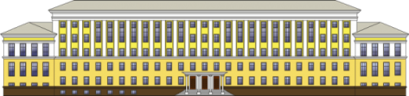 Министерство науки и высшего образования Российской ФедерацииФГБОУ ВО «Ивановский государственный энергетический университет имени В.И. Ленина»КОНКУРСна лучшую научную работу среди студентов и магистрантов Ивановского государственного энергетического университета следующим по научным направлениям:ТЕПЛОЭНЕРГЕТИКАТЕПЛОВЫЕ И ЯДЕРНЫЕ ЭНЕРГОТЕХНОЛОГИИЭЛЕКТРОЭНЕРГЕТИКА И ЭЛЕКТРОТЕХНИКАЭЛЕКТРОМЕХАНОТРОНИКА И УПРАВЛЕНИЕМАТЕМАТИЧЕСКОЕ МОДЕЛИРОВАНИЕ И ИНФОРМАЦИОННЫЕ ТЕХНОЛОГИИЭКОНОМИЧЕСКИЕ И СОЦИАЛЬНЫЕ АСПЕКТЫ РАЗВИТИЯ ЭНЕРГЕТИКИ УСЛОВИЯ УЧАСТИЯ В КОНКУРСЕВ конкурсе принимают участие авторы или авторские коллективы (не более 3 участников) - студенты и магистранты Ивановского государственного энергетического университета. В представленных работах должны быть отражены: актуальность рассматриваемой проблемы, новизна проведенных исследований, личный вклад автора, перспективы использования полученных результатов.Конкурс проводится в два этапа.этап. Авторы представляют работы в кафедральную комиссию, ответственным за НИРС на кафедрах.этап. При положительной оценке кафедрой комиссии работы с отзывом научного руководителя (в нем должны быть отражены: актуальность рассматриваемой проблемы, новизна проведенных исследований, личный вклад автора, практическая ценность, перспективы использования полученных результатов) передаются в экспертную комиссию конкурса по научным направлениям.Требования к оформлению работ приведены в приложении 1,2.ВАЖНЫЕ ДАТЫОРГКОМИТЕТ КОНКУРСА153003, Россия, г. Иваново, ул. Рабфаковская, д. 34, ИГЭУМакаров Аркадий Владиславович тел.: 269-945, e-mail: makarov@ispu.ruПриложение 1 ТРЕБОВАНИЯ К ОФОРМЛЕНИЮ НАУЧНЫХ РАБОТМаксимальный объём научной работы 30–35 страниц формата А4, выполненных в редакторе Word, через 1,5 межстрочных интервала (левое поле – 2,5 см, остальные – 1,5 см, абзацный отступ – 1,5 см), размер шрифта 12 (Times New Roman). Рисунки, таблицы, схемы (в Microsoft Word) должны быть вставлены в текст. Используется автоматический перенос слов. Ссылки на литературные источники в тексте указываются номерами в квадратных скобках. Структура работы: аннотация, содержание, введение (указываются актуальность, цели, задачи исследования), основная часть, заключение и используемая литература. Ссылки на использованную литературу даются по тексту в квадратных скобках – [ ]. Список литературы помещается в конце текста в соответствии с ГОСТ 7.05-2008, в алфавитном порядке перечисляются все использованные источники. Страницы нумеруются по центру в верхней части листа. Работа должна быть переплетена или сброшюрована скоросшивателем. Титульный лист оформляется стандартно (приложение 2). К работе прикладывается ее электронная версия и (по возможности) презентация. Приложение 2 ПРИМЕР ОФОРМЛЕНИЯ ТИТУЛЬНОГО ЛИСТАМИНОБРНАУКИ РОССИИФГБОУ ВО «ИВАНОВСКИЙ ГОСУДАРСТВЕННЫЙ ЭНЕРГЕТИЧЕСКИЙ УНИВЕРСИТЕТ ИМЕНИ В.И. ЛЕНИНА»Ф.И.О. АВТОРА(ОВ), КУРС, ГРУППАНАУЧНОЕ НАПРАВЛЕНИЕ НАЗВАНИЕ НАУЧНОЙ РАБОТЫНаучный руководитель: ф.и.о, уч. степень, должностьИваново – 2021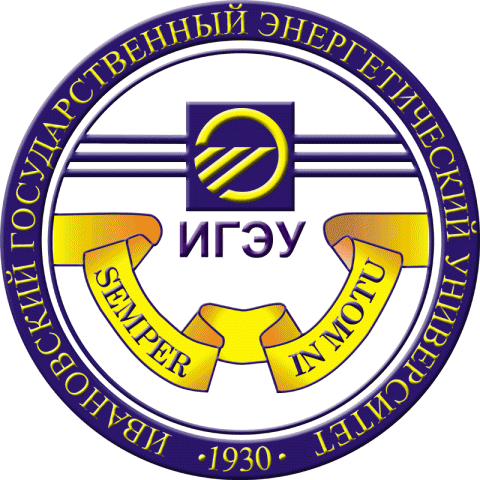 ЭНЕРГИЯ-2021КОНКУРС  СТУДЕНЧЕСКИХ  НАУЧНЫХ  РАБОТПредставление научных работ и рецензирование на кафедрахдо 24 мая 2021 г.Представление научных работ в конкурсную комиссиюдо 25 мая 2021 г.Подведение итогов конкурса28 мая 2021 г.